МБДОУ д\с №3 «Аленушка»Сценарий новогоднего праздника "Проделки бабы Яги" старшая группа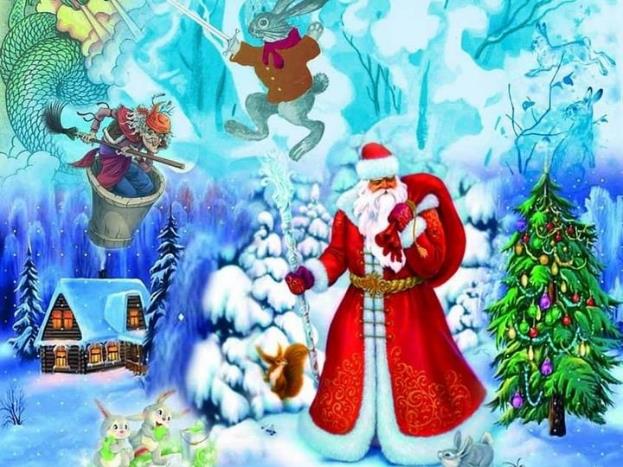 Танец – вход « Новый год это праздник для всех!»
Ведущая: К нам пришёл весёлый праздник –
Фантазёр, шутник, проказник!
Он подарит песни, сказки!
Всех закружит в шумной пляске!
Улыбнётся, подмигнёт,
Этот праздник – Новый год!

1-й ребенок: В нашем зале шум и смех,
Не смолкает пение.
Наша елка лучше всех!
В этом нет сомнения.
2-й ребенок: И сегодня в день чудесный
Заведем мы хоровод,
Запоём мы дружно песню,
Здравствуй, здравствуй,
Новый год!

Хоровод «В круг вставай»

Ведущая: Говорят под Новый годЧто не пожелаетсяВсе всегда произойдетВсе всегда сбывается По волшебному пути
В сказку можем мы войти,
Только где волшебный путь,
Как нам в сказку заглянуть?

А что это такое блестит (Замечает лампу, подходит к ней)
- Ой, ребята, посмотрите!
Лампу чудную нашла!
Как красива, как чудесна,
Будто вся из золота!
Не пойму,что здесь написано (трет ее)Звучит музыка выходит Джин.Джин: Слушаюсь и повинуюсь хозяин! Здравствуйте, воспитаннейшие из воспитанных и прелестнейшие из прелестнейших дети и многоуважаемые гости! Да будет мир этому дому!
Ведущий: Кто вы? И откуда?Джин: Я – самый мудрый восточный волшебник, зовут меня Джин. А это мой кувшин, я в нём живу.Но в нём так темно и тесно, и совсем неинтересно.А у вас здесь так красиво, всё сверкает, просто дивоОй, куда же я попал? Я здесь ни разу не бывал.
Чей это такой красивый дворец, где так много детей?
Ведущий и дети: Детский сад!
Джин: А это кто такая? (ходит, разглядывает ёлку). Вах, вах, сколько лет живу на свете, а такой красоты не видел! Это говорю вам я - наимудрейший и всемогущий Джин. Такого красивого дерева нет даже у нас на Востоке. А какие на нем плоды сочные, (снимает шар рассматривает). Скажите, они вкусные? Так хочется попробовать! (кусает)Ведущий: Уважаемый Джин, эти плоды не съедобные, они украшают ёлку, на Новогоднем празднике.Ведущая: А вот сейчас ребята расскажут стихотворения, послушай уважаемый Джин,пожалуйста!
1 ребенок: Наша елка велика,
Наша елка высока.
Выше папы, выше мамы –
Достает до потолка.
Как блестит ее наряд,
Как фонарики горят,
Наша елка с Новым годом
Поздравляет всех ребят.
Джин: Ребята, мне так понравилось, что я готов исполнить любое ваше желание. Но сначала, давайте ещё что-нибудь споём.Ведущий: Дорогой Джин, давай ребята с тобой лучше поиграют. Посмотри, как мы можем веселиться.12. Игра: «Три хлопка».Джин: Вай-вай, какие молодцы! 
Ведущая: Уважаемый Джин,, мы знаем тебя как доброго волшебника.
Скажи, ты нам можешь помочь?
Джин: О, алмаз моего сердца! За то, что вы помогли мне
выбраться из лампы, я выполню любые ваши желания. Слушаю!
Ведущая: Мы хотим пригласить на праздник Снегурочку!.
Джин: Тогда с удовольствие исполню ваше желаниеДжин: Вай-вай! Сейчас я вам покажу настоящее волшебство. Сим, салабим, Ахалай, махалай,Рахатен – лукум … БУМ!!!Снегурочка,появись!О,милейшие,о добрейшие,мне понравилось у вас!Но мне пора возвращаться в сказку, до свидания детвора!Игра «Собери снежок в свой кружок»
(дети закатывают рассыпанные снежки в обруч метёлкой)
Ведущая: Ой, ребята, тише, тише…
Что-то странное я слышу!
Кто-то к нам сюда бежит,
Кто-то к нам сюда спешит!

Звучит быстрая музыка, в зал верхом на метле влетает Баба Яга

Баба Яга: Что за сборище такое?
Почему веселый смех?
Я вам праздничек устрою –
Разгоню сейчас же всех!Снегурочку ждете, а я ее опередила!
Что бы такого сделать плохого? (находит под елкой волшебную палочку) Ага, это же волшебная палочка Снегурочки! Наверное, она ее забыла.
Сейчас я поколдую,
На нее подую, (дует)
Вокруг елки оббегу, (оббегает)
Свой порядок наведу! (кладет волшебную палочку обратно под елку)
Теперь посмотрим, какой у вас праздник получится! Ха-ха-ха (убегает)

В зал под музыку входит снегурочка

Снегурочка: Здравствуйте, ребята!
В детский сад к вам торопилась
И на елке очутилась.
Ах, вот это красота,
Собралась вся детвора!
Ведущая: Здравствуй, Снегурочка, мы рады тебя видеть. Пора нам Новый год встречать, а Дедушка Мороз еще не пришел. Ты не знаешь где он?
Снегурочка: Давайте не будем его ждать, а лучше сами отправимся к нему! Хотите?
Дети: Да!
Ведущая: Конечно, хотим. Только как это сделать?
Снегурочка: Это очень просто. У меня есть волшебная палочка… (ищет) Где же она? Кажется, я ее потеряла. А вы ее не видели, ребята?
Дети: Она под елочкой.

Снегурочка (берет из-под елки волшебную палочку): С помощью этой волшебной палочки мы с вами и попадем к Дедушке Морозу.

Ведущая: Давайте попробуем.

Звучит волшебная музыка.

Снегурочка: Снежинки, сосульки, ветер, стужа
Нам к Деду Морозу очень нужно.
Волшебная палочка, чудо сверши
И к Деду Морозу нас отнеси.
Снегурочка: Что же такое получается? Я наверное слова перепутала! Попробую еще раз.
Снежинки, сосульки, ветер, стужа
Нам к Деду Морозу очень нужно.
Волшебная палочка, чудо сверши
И к Деду Морозу нас отнеси.
Снегурочка: Что же это происходит? Ничего не понимаю… Я придумала! Раз у нас не получается попасть к Дедушке Морозу, мы позовем его прямо сюда.
Снежинки, сосульки, ветер, стужа
Нам Дедушка Мороз очень нужен.
Волшебная палочка, нам помоги
И Деда Мороза к нам приведи.

Звучит быстрая музыка, в зал верхом на метле влетает Баба Яга

Баба Яга: Я зловредная Яга, костяная нога!
Реактивная метла меня быстро донесла!
Снегурочка: Опять я что-то перепутала!
Баба Яга: Ничего ты не перепутала. Это я твою волшебную палочку заколдовала, потому что меня на праздник не пригласили!
Я вас всех перепугаю,
Ух, какая же я злая!Ведущая: Хватит, Баба Яга нас пугать! У нас сегодня праздник, к нам скоро Дед Мороз придет, вот он тебе покажет!
Баба Яга: Вы не ждите Дед Мороза,
Он к вам нынче не придет.
И подарочков, конечно,
Вам никто не принесет!
Снегурочка: Почему к нам дед Мороз не придет?
Баба Яга: Я Деда Мороза обхитрила,
На большой замок закрыла!
Ключ от этого замка
У меня… Смотрите!
(показывает большой ключ, висящий на ленте на шее)
Но его вам не отдам,
Лучше не просите!

Баба – Яга берет стульчик, садится на него около елки, внимательно рассматривает свой ключик, любуется им, гладит себя по голове

Баба Яга: Ай, какая же я хитрая, ой, какая же я ловкая, эх, до чего же я умная!
Ведущая: Ну и Баба – Яга, костяная нога!
Что же делать? Как же быть?
Снегурочка (полушепотом): Надо бабку у-сы-пить! А когда она уснет, мы у нее тихонько ключик заберем и освободим Дедушку Мороза! Сейчас я взмахну волшебной палочкой…
Ведущая: Нет-нет! Подожди, Снегурочка. Ты что забыла, что палочка у тебя заколдована?
Снегурочка: Ой, действительно, забыла. А что же нам делать?
Ведущая: Ребята, давайте споем Бабе Яге колыбельную, может быть она тогда уснет?

Дети поют колыбельную "Тихо-тихо, песню напеваем"
В конце колыбельной Баба яга начинает потягиваться, засыпает, громко храпит.

Снегурочка: Крепко уснула Баба Яга! Попробуем забрать у нее ключик…

Снегурочка старается развязать бантик на шее у Бабы – Яги и снять ключ. Баба – Яга вздрагивает, ворочается, проверяет на месте ли ключ. Наконец, Снегурочка снимает ключ с шеи Бабы – Яги

Снегурочка: Ага! Вот он и у нас! Я побегу скорее и Дедушку Мороза освобожу!

Звучит веселая музыка, Снегурочка убегает
Музыка стихает, и все слышат голос Деда мороза

Дед Мороз: Ау! Ау!
Ведущая: Слышите? Это голос Дедушки Мороза!

В зал входят Дед Мороз и Снегурочка, обходят вокруг елки

Дед Мороз: Я - веселый Дед Мороз,
Гость ваш новогодний!
От меня не прячьте нос –
Добрый я сегодня!
Помню, ровно год назад
Видел этих я ребят!
Год промчался, словно час,
Я и не заметил…
Вот я снова среди вас,
Дорогие дети!
Здравствуйте, ребятишки,
Девчонки и мальчишки!
(Баба – Яга просыпается, потягивается, зевает

Баба Яга: Что за крик? Что за шум? (хватается за грудь, замечает, что у нее пропал ключ) Ой! Обокрали! Караул! Когда же это вы у меня ключ стащили? Когда успели Деда Мороза освободить?
Дед Мороз: Эх ты, Баба – Яга! Меньше спать надо! (продолжает грозно, постукивая посохом об пол) Зачем это ты меня заманила да на ключ закрыла, а? Вот я тебя сейчас заморожу!
Баба Яга: Погоди, погоди, Дед Мороз!
Это ж невиданное дело –
Всех позвали, пригласили,
Ну а про меня забыли!
Я обиды не прощу,
Я сейчас вам отомщу! Вот!
Снегурочка: Баба – яга, не сердись на нас! Посмотри, как кругом весело, какие дети красивые!
Баба Яга: Это что же такое получается? Дети, значит, красивые… А я, Бабулечка – Ягулечка, некрасивая!
Снегурочка: Что ты, что ты, Баба – Яга! Ты тоже очень красивая! Правда, ребята? Давайте похвалим Бабушку – Ягу. (дети хвалят Бабу – Ягу, говорят какая она красивая, хорошая, добрая)
Баба Яга: Ой, я и впрямь такая красотулечка (любуется собой).
С вами я хочу играть
И не буду вас пугать! Вот!
Дед Мороз: Ну вот и хорошо!
Дед мороз, как бы случайно,
теряет свою рукавичку около Бабы – Яги.
Баба – Яга ее подбирает
Дед Мороз: Ой, а где же моя рукавичка? Вы, ребята, ее не видели?
Баба Яга: Видели-видели, Дед мороз, мы твою рукавичку! Только просто так мы ее не отдадим! Ты поиграй с нами, посмотри, какие ребята ловкие! Догоняй свою рукавичку!

Проводится игра «Поймай рукавичку»
Дети передают рукавичку по кругу, а Дед Мороз старается ее отнять.
Наконец Снегурочка или Баба – Яга жалеют Деда Мороза и отдают ему рукавичку.

Дед Мороз: Ох, как жарко стало в зале,
Как мы славно поиграли!
А теперь нам, детвора,
Почитать стихи пора!
Снегурочка (ставит рядом с елкой стул для Деда Мороза): Садись, Дедушка, отдохни и послушай, какие стихотворения выучили ребята.
Дед Мороз садится. (Дети рассказывают стихи.)
Дед Мороз: Молодцы, ребята, хорошие стихи рассказали.
А сейчас, детвора,
У меня для вас игра!
Ну-ка, Баба Яга, принеси-ка мне пару метелок! Сейчас посмотрим, умеют ли ребята летать на метле так же ловко, как ты!
Баба Яга: Ой, Дедушка Мороз, как это ты хорошо придумал! (приносит метлы) Но давай сначала мы с тобой посоревнуемся, а потом с ребятами!

Проводится игра «Кто первый позвенит в колокольчик»
Около елки ставится стул, на него кладется погремушка. Два участника садятся на метлы верхом и встают по разные стороны от стула, по команде оббегают елку и стараются первыми схватить погремушку и позвонить в нее. Кому это удалось, тот и победил.

Дед Мороз: Ох, и здорово играли!
Свою ловкость показали!

Дед Мороз: Я, веселый Дед Мороз,
Всем подарочки принес!
Дед Мороз: Вот так узел… Угу-гу!
Развязать я не могу!
Снегурочка: Ну-ка, дружно мы все хлопнем! (все хлопают)
Бойко ножками притопнем! (все топают)
Дед Мороз (дергает за бантик): Узелки все развязались
И подарки нам достались!

Звучит веселая музыка. Взрослые раздают детям подарки

Снегурочка: Мы желаем, вам расти и не скучать,
Мам и бабушек ничем не огорчать.
Баба Яга: Закаляться, вам желаем, и умнеть
И за целый год ни разу не болеть!
Дед Мороз: Никогда не зазнаваться
И от лени избавляться!
Ну а в будущем году
Я проверить вас приду!
Ведущая: С Новым годом вас поздравляем,
Счастья всей душой желаем!
Чтоб прожить вам этот год
Без печали и забот.
Фото на памятьЕлка вытянула ветки, Пахнет лесом и зимой. С елки свесились конфетки И хлопушки с бахромой. Мы похлопали в ладоши, Встали дружно в хоровод… Наступил такой хороший И счастливый Новый год! *** Выбрал папа елочку Самую пушистую. Самую пушистую, Самую душистую… Елочка так пахнет – Мама сразу ахнет!*** В каждом доме много света Наступает Новый год! Белоснежная карета Дед Мороза привезет! Ровно в полночь вспыхнут ярко В небесах гирлянды звезд! Не приходит без подарков В этот праздник Дед Мороз! Соберется возле елки Развеселый хоровод: Лисы, зайцы, белки, волки Все встречают Новый год! *** Скоро, скоро Новый год! Скоро Дед Мороз придёт. За плечами ёлочка, Пушистые иголочки. Он подарки нам разносит И стихи читать нас просит.  *** Дети водят хоровод,Хлопают в ладоши. Здравствуй, здравствуй. Новый год! Ты такой хороший! *** Закружился хоровод, Льются песни звонко. Это значит — Новый год, Это значит — елка! *** *** Новогодние деньки! Снег морозный, колкий. Загорелись огоньки На пушистой ёлке. Шар качнулся расписной, Бусы зазвенели, Пахнет свежестью лесной От смолистой ели. ***Снег в лесу закутал елку, Спрятал елку от ребят. Ночью елка втихомолку Пробежала в детский сад. А у нас в саду веселье, Пляшет шумный хоровод.Под молоденькой елью Мы встречаем Новый год!*** У снегурочки с утра Новогодних дел гора Нужно снежной бахромой Ей украсить лес родной Для зверят пирог испечь И фонарики зажечь А потом на праздник к детям В золотой лететь карете! *** Дед Мороз проспал в постели, Встал сосульками звеня, Где вы вьюги. где метели, Что не будите меня. Непорядок во дворе, Грязь и лужи в декабре. ***Дед Мороз, Дед Мороз Елку из лесу принес А пока я в сад ходила Мама елку нарядила. *** Ну и елка, просто диво, Как нарядна, как красива. Ветви слабо шелестят, Бусы яркие блестят И качаются игрушки — Флаги, звездочки, хлопушки. Вот огни зажглись на ней, Сколько крошечных огней! И, верхушку украшая, Там сияет, как всегда, Очень яркая, большая, Пятикрылая звезда. *** В двери Новый год стучится, Дед Мороз к нам в гости мчится, В небе праздничный салют, И часы двенадцать бьют. Огоньки сверкают ярко. Свечи, шарики, подарки. Скоро сказка в дом войдет, Скоро будет Новый год! *** Новый год я очень жду И под елочкой сижу. Там подарки охраняю, Их от всех оберегаю! Ем конфеты, мандарины И рисую я картины. Дедушку Мороза жду, Я подарочек хочу! *** Кто в нарядной теплой шубе, С длинной белой бородой, В Новый год приходит в гости, И румяный, и седой? Он играет с нами, пляшет, С ним и праздник веселей! — Дед Мороз на елке нашей Самый главный из гостей! *** Колокольчики звенят, Елочка сияет, С Новым годом Дед Мороз Деток поздравляет. Песни слушает, стишки, Конкурсы проводит И веселый хоровод Возле елки водит. Пусть волшебные огни Светят ярко-ярко, Пусть всем деткам принесет Дед Мороз подарки. *** Наша елка высока. Выше папы, выше мамы — Достает до потолка.Как блестит ее наряд, Как фонарики горят, Наша Елка с Новым Годом Поздравляет всех ребят.Будем весело плясать, Будем песни распевать, Чтобы елка захотела В гости к нам прийти опять! *** Елка, снег и мандарины — Наконец-то Новый год! Все мечты осуществимы, Дед Мороз ко мне придет! Пусть заглянет он под елку, Мой осуществит каприз, Ведь я ждал безумно долго, Чтоб он мне принес сюрприз! *** На весёлых детских ёлках Чудеса блестят в иголках, И под ёлкой в Новый год Каждый что-нибудь найдёт, Надо лишь заранее Загадать желание!

